红棉设计奖·2022室内设计奖 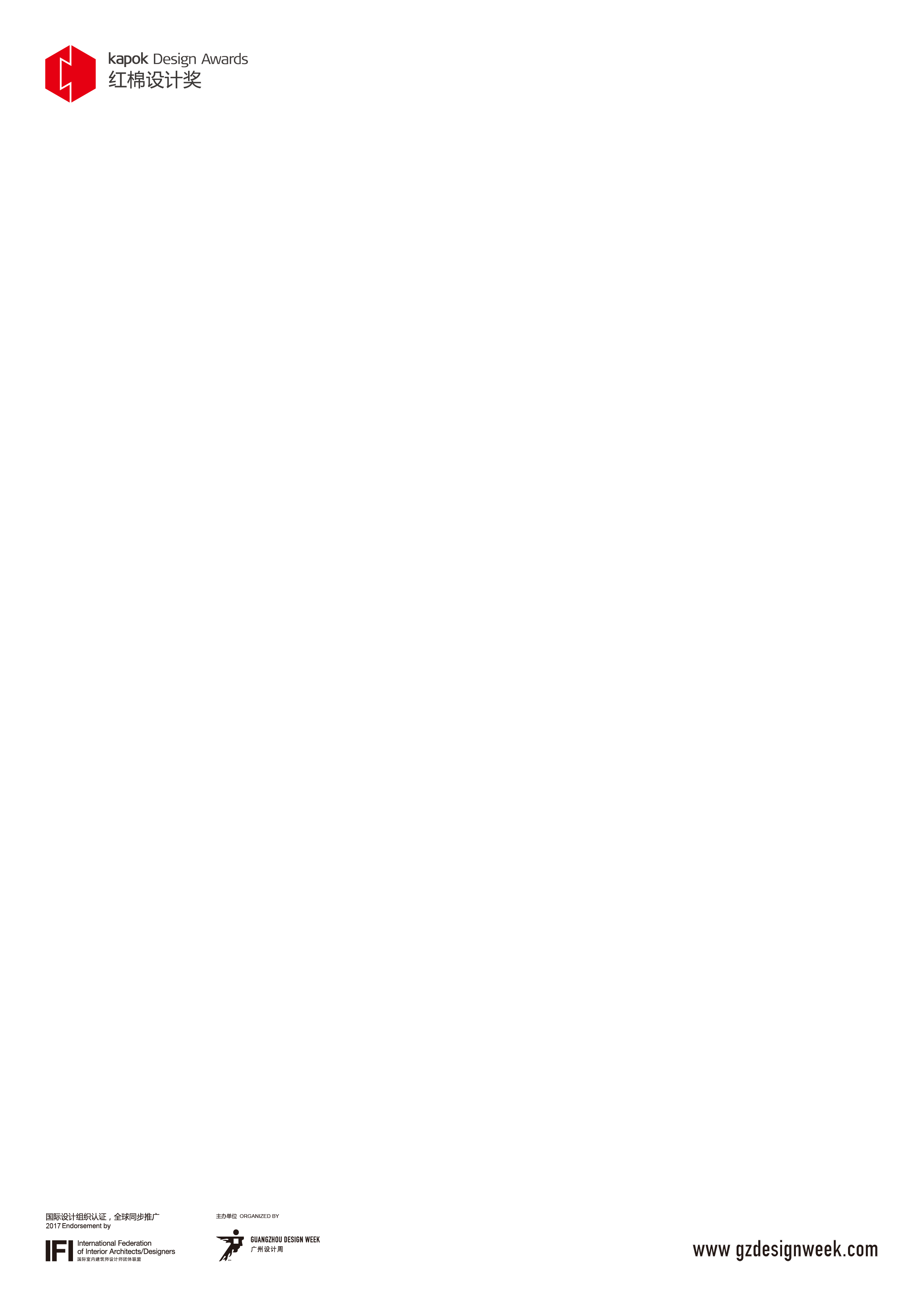 参评报名表填报说明每份报名表对应一套参评作品，如提交多于1件参评作品，则须分开独立提交参评申请和参评资料。同一机构可以有多名不同主案设计师报名参评，同一主案设计师最多只能报送3个作品；三、每张报名表分为三部分：1）主案设计师基本资料；2）参赛项目基本资料；3）参评机构基本资料。四、个人参评必须提交完整： 1）主案设计师基本资料；2）参赛项目基本资料。五、公司参评必须提交完整： 1）主案设计师基本资料；2）参赛项目基本资料；3）参评机构基本资料。六、红棉中国设计奖评委会有外国评委，表格内英文信息部分请认真填写，因填写空缺或信息错误导致的责任由参评者负责。参评咨询：广州设计周组委会 电话：+86-020-8908 0320 联系人：刘学彦 先生手机：19924603130邮箱：2295030048@qq.com网站：www.gzdesignweek.com地址：广州市海珠区新港东路996号保利世界贸易中心G座902室1）主案设计师基本资料（必填）1）主案设计师基本资料（必填）1）主案设计师基本资料（必填）1）主案设计师基本资料（必填）1）主案设计师基本资料（必填）1）主案设计师基本资料（必填）姓名英文名（英文统一大写）出生年月性别学历毕业院校毕业时间工作单位职务身份证号证件类型（非中国身份证需填写）电子邮箱手机地址    省    市    区                         省    市    区                         省    市    区                         省    市    区                         省    市    区                     曾获奖项成功案例其它简介2）项目基本资料（必填）2）项目基本资料（必填）2）项目基本资料（必填）2）项目基本资料（必填）2）项目基本资料（必填）2）项目基本资料（必填）项目要求   2021年1月1日-2022年8月31日竣工的室内设计作品。项目要求   2021年1月1日-2022年8月31日竣工的室内设计作品。项目要求   2021年1月1日-2022年8月31日竣工的室内设计作品。项目要求   2021年1月1日-2022年8月31日竣工的室内设计作品。项目要求   2021年1月1日-2022年8月31日竣工的室内设计作品。项目要求   2021年1月1日-2022年8月31日竣工的室内设计作品。案例名称案例英文名称（英文统一大写）（英文统一大写）（英文统一大写）（英文统一大写）（英文统一大写）项目类型（请从项目类型备注中选择）（请从项目类型备注中选择）（请从项目类型备注中选择）（请从项目类型备注中选择）（请从项目类型备注中选择）项目类型备注零售、住宅、办公、公共设施、酒店餐饮、休闲娱乐、展览活动零售、住宅、办公、公共设施、酒店餐饮、休闲娱乐、展览活动零售、住宅、办公、公共设施、酒店餐饮、休闲娱乐、展览活动零售、住宅、办公、公共设施、酒店餐饮、休闲娱乐、展览活动零售、住宅、办公、公共设施、酒店餐饮、休闲娱乐、展览活动项目所在城市   省   市   省   市竣工时间   年   月   年   月面积   平方米   平方米投资总额   万元人民币   万元人民币业主名称业主联系人（不公开）业主电话（不公开，仅用于组委会核查）业主电话（不公开，仅用于组委会核查）设计说明（中英对照）项目基本资料（选填项）项目基本资料（选填项）项目基本资料（选填项）项目基本资料（选填项）项目基本资料（选填项）项目基本资料（选填项）参与设计师参与设计师项目重要标签（关键字）项目重要标签（关键字）摄影师摄影师3）参评机构基本资料（公司参评必填，个人参评勿填写）3）参评机构基本资料（公司参评必填，个人参评勿填写）3）参评机构基本资料（公司参评必填，个人参评勿填写）3）参评机构基本资料（公司参评必填，个人参评勿填写）机构名称机构英文名（英文统一大写）联系人职务电子邮箱手机机构地址   省     市    区          省     市    区          省     市    区       所获奖项成功案例其它简介